                                                                                                                                                                                                        О Т К Р Ы Т О Е    А К Ц И О Н Е Р Н О Е     О Б Щ Е С Т В О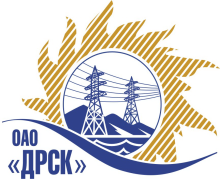 		Протокол по выбору победителя город  Благовещенск, ул. Шевченко, 28ПРЕДМЕТ ЗАКУПКИ:Открытый электронный запрос предложенийЛот 1 Реконструкция  распределительных сетей 10/0,4 кВ г. Свободный Лот 2 Реконструкция ВЛ-10-0,4 кВ с. ТамбовкаОснование для проведения закупки: ГКПЗ 2014 г. закупка 61, 62 раздел 2.2.1.Планируемая стоимость закупки в соответствии с ГКПЗ:  Лот 1 – 11 405 597,00  рублей без учета НДС;Лот 2 – 7 700 020,00 рублей без учета НДС Форма голосования членов Закупочной комиссии: очно-заочная.ПРИСУТСТВОВАЛИ:	На заседании присутствовали 5 членов Закупочной комиссии 2 уровня. ВОПРОСЫ, ВЫНОСИМЫЕ НА РАССМОТРЕНИЕ ЗАКУПОЧНОЙ КОМИССИИ: О ранжировке предложений Участников закупки.  Выбор победителяРАССМАТРИВАЕМЫЕ ДОКУМЕНТЫ:Протокол рассмотрения № 20-УТПиР-Р от 10.12.2013г. Протокол вскрытия конвертов на переторжку от 11.12.2013г. № 20-УТПиР-ПВОПРОС 1 «О ранжировке предложений Участников закупки. Выбор победителя»ОТМЕТИЛИ:В соответствии с требованиями и условиями, предусмотренными извещением о закупке и Закупочной документацией, предлагается ранжировать предложения после переторжки следующим образом: На основании вышеприведенной ранжировке предложений предлагается признать Победителем Участника, занявшего первое место, а именно: Лот 1 Реконструкция  распределительных сетей 10/0,4 кВ г. СвободныйООО "Системы и Сети" (675000, г. Благовещенск, ул. Шевченко, д. 6), предложение на общую сумму – 9 899 914,75 руб. без учета НДС (11 681 899,41 руб. с учетом НДС). Условия оплаты: в течение 30 календарных дней с момента подписания актов выполненных работ обеими сторонами. Срок выполнения работ: начало: 15.03.2014 г.; окончание: 30.11.2014 г. Условия оплаты: в течение 30 к.д. с момента подписания актов выполненных работ обеими сторонами. Гарантийные обязательства: гарантия на результат работ, а также на поставляемые материалы и оборудование не менее 36 мес. с даты подписания акта сдачи-приемки. Срок действия предложения: до 23.02.14 г.Лот 2 Реконструкция ВЛ-10-0,4 кВ с. ТамбовкаООО "Системы и Сети" (675000, г. Благовещенск, ул. Шевченко, д. 6), предложение на общую сумму – 5 899 817,93 руб. без учета НДС (6 961 785, 57 руб. с учетом НДС). Условия оплаты: в течение 30 календарных дней с момента подписания актов выполненных работ обеими сторонами. Срок выполнения работ: начало: 15.03.2014 г.; окончание: 30.09.2014 г. Условия оплаты: в течение 30 к.д. с момента подписания актов выполненных работ обеими сторонами. Гарантийные обязательства: гарантия на результат работ, а также на поставляемые материалы и оборудование не менее 36 мес. с даты подписания акта сдачи-приемки. Срок действия предложения: до 23.02.14 г.РЕШИЛИ:Признать Победителем Участника, занявшего первое место, а именно:  Лот 1 Реконструкция  распределительных сетей 10/0,4 кВ г. СвободныйООО "Системы и Сети" (675000, г. Благовещенск, ул. Шевченко, д. 6), предложение на общую сумму – 9 899 914,75 руб. без учета НДС (11 681 899,41 руб. с учетом НДС). Условия оплаты: в течение 30 календарных дней с момента подписания актов выполненных работ обеими сторонами. Срок выполнения работ: начало: 15.03.2014 г.; окончание: 30.11.2014 г. Условия оплаты: в течение 30 к.д. с момента подписания актов выполненных работ обеими сторонами. Гарантийные обязательства: гарантия на результат работ, а также на поставляемые материалы и оборудование не менее 36 мес. с даты подписания акта сдачи-приемки. Срок действия предложения: до 23.02.14 г.Лот 2 Реконструкция ВЛ-10-0,4 кВ с. ТамбовкаООО "Системы и Сети" (675000, г. Благовещенск, ул. Шевченко, д. 6), предложение на общую сумму – 5 899 817,93 руб. без учета НДС (6 961 785, 57 руб. с учетом НДС). Условия оплаты: в течение 30 календарных дней с момента подписания актов выполненных работ обеими сторонами. Срок выполнения работ: начало: 15.03.2014 г.; окончание: 30.09.2014 г. Условия оплаты: в течение 30 к.д. с момента подписания актов выполненных работ обеими сторонами. Гарантийные обязательства: гарантия на результат работ, а также на поставляемые материалы и оборудование не менее 36 мес. с даты подписания акта сдачи-приемки. Срок действия предложения: до 23.02.14 г.ДАЛЬНЕВОСТОЧНАЯ РАСПРЕДЕЛИТЕЛЬНАЯ СЕТЕВАЯ КОМПАНИЯУл.Шевченко, 28,   г.Благовещенск,  675000,     РоссияТел: (4162) 397-359; Тел/факс (4162) 397-200, 397-436Телетайп    154147 «МАРС»;         E-mail: doc@drsk.ruОКПО 78900638,    ОГРН  1052800111308,   ИНН/КПП  2801108200/280150001№ 20/УТПиР-ВП«19» декабря  2013 годаМесто в ранжировкеНаименование и адрес участникаЦена заявки до переторжки, руб. без учета НДСЦена заявки после переторжки, руб. без учета НДСИные существенные условияЛот 1 Реконструкция  распределительных сетей 10/0,4 кВ г. Свободный Лот 1 Реконструкция  распределительных сетей 10/0,4 кВ г. Свободный Лот 1 Реконструкция  распределительных сетей 10/0,4 кВ г. Свободный Лот 1 Реконструкция  распределительных сетей 10/0,4 кВ г. Свободный Лот 1 Реконструкция  распределительных сетей 10/0,4 кВ г. Свободный 1 местоООО "Системы и Сети" (675000, г. Благовещенск, ул. Шевченко, д. 6)10 974 258,139 899 914,7511 681 899,41 руб. с учетом НДС. Условия оплаты: в течение 30 календарных дней с момента подписания актов выполненных работ обеими сторонами. Срок выполнения работ: начало: 15.03.2014 г.; окончание: 30.11.2014 г. Условия оплаты: в течение 30 к.д. с момента подписания актов выполненных работ обеими сторонами. Гарантийные обязательства: гарантия на результат работ, а также на поставляемые материалы и оборудование не менее 36 мес. с даты подписания акта сдачи-приемки. Срок действия предложения: до 23.02.14 г.2 местоООО "Энергострой" (675014, Амурская обл., г. Благовещенск, с. Белогорье, ул. Призейская, д. 4)10 395 000,009 995 000,0011 794 100,00 руб. с учетом НДС. Условия оплаты: в течение 30 дней следующих за месяцем, в котором выполнены работы, после подписания справки о стоимости выполненных работ КС-3. Срок выполнения работ: начало: 01.04.2014 г.; окончание: 31.07.2014 г.Срок действия предложения: до 31.12.14 г.3 местоООО ФСК "Энергосоюз" (675007 Амурской области г. Благовещенск ул. Нагорная ,20/2 а/я 18;)10 850 000,0010 080 000,0011 894 400,00 руб. с учетом НДС. Условия оплаты: без аванса. Текущие платежи выплачиваются в течение 30 календарных дней с момента подписания актов выполненных работ обеими сторонами. Окончательная оплата производиться в течение 30 календарных дней со дня подписания акта ввода в эксплуатацию. Срок выполнения работ: начало: 15.03.2014 г.; окончание: 30.09.2014 г. Гарантийные обязательства: гарантия на выполненные работы подрядчиком 36 мес. Гарантия на материалы и оборудование, поставляемые подрядчиком 36 мес. Срок действия предложения: до 28.02.14 г.4 местоООО "Дальэлектромонтаж"(676450, Россия, Амурская область, г. Свободный, ул. Шатковская, 126)10 370 000,0010 296 610,1712 150 000,00 руб. с учетом НДС. Условия оплаты: в течение 30 дней следующих за месяцем, в котором выполнены работы, после подписания справки о стоимости выполненных работ КС-3. Срок выполнения работ: начало: 15.03.2014 г.; окончание: 30.11.2014 г.Гарантийные обязательства: гарантия на своевременное и качественное выполнение работ, а также на устранение дефектов, возникших по нашей вине, составляет 36 мес. со дня подписания акта сдачи-приемки. Гарантия на материалы и оборудование, поставляемые подрядчиком не менее 36 мес. Срок действия предложения: до 28.02.14 г.5 местоОАО "ЭП-764" (676282, Амурская обл., г. Тында, ул. Привокзальная 11)10 906 524,0010 906 524,0012 869 698,32 руб. с учетом НДС. Условия оплаты: в течение 30 календарных дней с момента подписания актов выполненных работ обеими сторонами. Срок выполнения работ: начало: 15.03.2014 г.; окончание: 30.11.2014 г. Срок действия предложения: до 19.01.14 г.Лот 2 Реконструкция ВЛ-10-0,4 кВ с. ТамбовкаЛот 2 Реконструкция ВЛ-10-0,4 кВ с. ТамбовкаЛот 2 Реконструкция ВЛ-10-0,4 кВ с. ТамбовкаЛот 2 Реконструкция ВЛ-10-0,4 кВ с. ТамбовкаЛот 2 Реконструкция ВЛ-10-0,4 кВ с. Тамбовка1 местоООО "Системы и Сети" (675000, г. Благовещенск, ул. Шевченко, д. 6)7 057 401,705 899 817,936 961 785, 57 руб. с учетом НДС. Условия оплаты: в течение 30 календарных дней с момента подписания актов выполненных работ обеими сторонами. Срок выполнения работ: начало: 15.03.2014 г.; окончание: 30.09.2014 г. Условия оплаты: в течение 30 к.д. с момента подписания актов выполненных работ обеими сторонами. Гарантийные обязательства: гарантия на результат работ, а также на поставляемые материалы и оборудование не менее 36 мес. с даты подписания акта сдачи-приемки. Срок действия предложения: до 23.02.14 г.2 местоООО ФСК "Энергосоюз" (675007 Амурской области г. Благовещенск ул. Нагорная ,20/2 а/я 18;)6 680 000,006 080 000,007 174 400,00 руб. с учетом НДС. Условия оплаты: без аванса. Текущие платежи выплачиваются в течение 30 календарных дней с момента подписания актов выполненных работ обеими сторонами. Окончательная оплата производиться в течение 30 календарных дней со дня подписания акта ввода в эксплуатацию. Срок выполнения работ: начало: 15.03.2014 г.; окончание: 31.08.2014 г. Гарантийные обязательства: гарантия на выполненные работы подрядчиком 36 мес. Гарантия на материалы и оборудование, поставляемые подрядчиком 36 мес. Срок действия предложения: 65 дней с даты вскрытия конвертов (19.11.2013 г.).3 местоООО "Дальэлектромонтаж"(675000, Россия, Амурская обл., г. Благовещенск, ул. Амурская, д. 257)6 391 020,736 391 020,737 541 404,47 руб. с учетом НДС. Срок выполнения работ: начало: 15.03.2014 г.; окончание: 31.08.2014 г.Срок действия предложения: до 30.12.14 г.4 местоОАО "ВСЭСС" (Россия, г. Хабаровск, ул. Тихоокеанская, 165, 680042)6 400 000,006 400 000,007 552 000,00 руб. с учетом НДС. Срок выполнения работ: начало: 15.03.2014 г.; окончание: 30.09.2014 г.Срок действия предложения: до 16.02.14 г.5 местоООО "АСЭСС" (Амурская область, г. Благовещенск) ул. 50 лет Октября 228)6 495 000,00  6 495 000,00  7 664 100,00 руб. с учетом НДС. Срок выполнения работ: 15.03.2014-30.09.2014 г. Текущие платежи выплачиваются в течение 30 календарных дней с момента подписания актов выполненных работ обеими сторонами. Окончательная оплата производиться в течение 30 календарных дней со дня подписания акта ввода в эксплуатацию. Срок действия предложения до 19.01.2014 г.Ответственный секретарь Закупочной комиссии: Моторина О.А. _____________________________Технический секретарь Закупочной комиссии: Коврижкина Е.Ю.  _______________________________